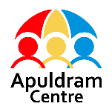 Job Title: Day Services Activity Support ManagerJob Purpose: Take the lead role in the Organisation’s responsibility for providing adult social care within daycare and community-based services to enable customers to access and participate in a wide range of activities that further their independence. Person Specification  Key Competencies Required for the Role:Ability to work in partnership with a variety of stakeholdersAbility to communicate effectively with a range of people using interpersonal, negotiation and influencing skills Ability to work flexibly with persons using the service and to maintain confidentiality Ability to work in a dynamic, reactive and highly pressurised environmentUnderstanding of employment practice and health and safety legislationClear understanding of and ability to deliver to the regulatory framework and legal environment in which we workHighly developed IT skills in Microsoft packages.Specific Duties:Manage the daycare activity support provision to ensure it is responsive and inclusive for all customers with a strong emphasis on outstanding customer care, equality and person-centred planning. Regularly participate in support activities and visit community support locations to liaise with customers and staff. Provide ad-hoc staff cover for group or one-to-one activities.Line manage and provide professional leadership and day to day direction to daycare and community activity support staff and team leaders. Manage the recruitment selection and on-going training, development and performance of staff. Evaluate staff competency in relation to care, support, risk and medication. Organise and lead staff meetings as required ensuring constructive and effective communication. Support the contract management of commissioned services and effective allocation of resources. Manage new customer referrals offering a responsive service to new service enquiries. Arrange visits, gather all relevant information including funding and determine most appropriate support pathway. Establish and maintain appropriate entry assessments and transition/induction support. Identify and develop opportunities (or refer into relevant services) for progression from daycare into supported community activity, unsupported community activity, volunteering or work.  Review and manage customer’s challenging behaviours, maintain appropriate records for recording incidents, ensure customer risk assessments & positive behaviour plans are in place and customer support plans are reflective of current needs, person centred, and outcome focused. Distribute and share information as appropriate. Regularly review and update as required.Organise and ensure regular customer reviews are undertaken (in conjunction with staff, families, other services and LDCT). Assess progression to agree personal goals and positive outcomesBe alert to and respond to any issues that arise in relation to customer safeguarding. Work with customers, staff and other partner agencies to investigate, report and resolve. Manage complaints procedure ensuring that all concerns are thoroughly investigated and resolved to the satisfaction of the complainant on a timely basis.  Ensure the provision of a reliable transport service to take customers to/from the centre on a daily basis (in conjunction with Business Support team and Daycare Team Leader).Be a change agent constantly reviewing service delivery in conjunction with the management team. Make use of performance data, recommendations from customers, staff, stakeholders and independent reports & investigations to evidence quality, efficiency and growth of the service. Undertake ad-hoc projects as directed by Line Manager from time to time.Personal AccountabilityRemain up to date with relevant legislation, organisational procedures, policies and professional codes of conduct. Make recommendations for compliance.Be flexible to vary working hours according to the needs of the business, including some occasional weekend/evening work and any requirement for on-call duties.Act professionally and work co-operatively as a member of a staff team and contribute to a culture of open communication, to include constructive feedback for self and colleagues.Attend all training courses as directed by your Line Manager and be responsible for maintaining and improving own knowledge, skills and professional development through experience and training. Adhere to the Apuldram Centre’s Policies and Procedures. Undertake any other duties that reasonably fall within the scope of the job role as and when required to ensure the safe and smooth running of the Service.Comply with all health and safety policies and procedures and protect the health, safety and wellbeing of customers and colleagues. ESSENTIALDESIRABLERecognised vocational qualification relevant to the post (or willingness to undertake within 12 months). E.g., Level 4 / 5 diploma, health & social care, leadership or management Degree in social work / social work experienceLiteracy and numeracy GCSE Grade C or equivalent.Excellent IT skills including Microsoft office. High level of communication and interpersonal skills, the ability to write reports, letters, supervision notes, support plans, risk assessments and to prepare / deliver presentations Accreditation in Microsoft OfficeCommitment to continue training and developing professionally to maintain competence as a manager, including keeping up to date with knowledge of standards and legislation.  Significant experience of operational and organisational management of a health and social service Experience of managing contracts and contract performance monitoringExperience of working in the voluntary and community sector and working with adults with learning disabilities Experience of person-centred planningExperience of effectively line managing people, staff recruitment, supervision and performance management. Demonstrable experience of planning, prioritising and effective time management   Full driving licence and access to a vehicle Able to work flexibly 